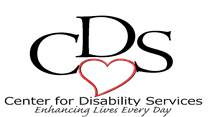 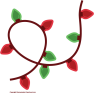 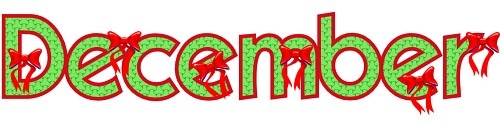 MondayTuesdayTuesdayWednesdayThursdayFridayIndividuals may choose to participate in Secret Santa Gift Exchange Maximum gift price should be $5.00Individuals may choose to participate in Secret Santa Gift Exchange Maximum gift price should be $5.00Individuals may choose to participate in Secret Santa Gift Exchange Maximum gift price should be $5.00Individuals may choose to participate in Secret Santa Gift Exchange Maximum gift price should be $5.00Individuals may choose to participate in Secret Santa Gift Exchange Maximum gift price should be $5.001    Self –Determination:Choose Activities for JanuaryDecorate the Christmas Tree4Community Integration:Shopping @ Big Lots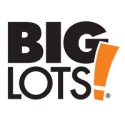 $5.004Community Integration:Shopping @ Big Lots$5.005Cooking Class:Sugar Cookies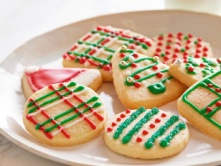 6CommunityMembership:Tis the Season Christmas House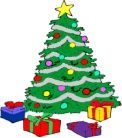 7Life Skills:Dressing Appropriate for the weatherDrawing names for Secret Santa8Arts & CraftsGlue Snowflakes& Snowman Popsicle Sticks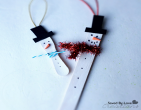 11           Community Integration:Pizza Cottage 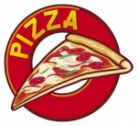 11           Community Integration:Pizza Cottage 12Discussion:Meaning of ChristmasMake Christmas Cards13Science:Making Snowman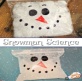 Volunteering14Day to Day Life:Learning to Gift Wrap & Making Bows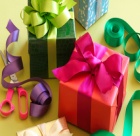 15Relationship Building: Book Club @ Coshocton Public Library18Community Membership:Coffee ClubCoffee Connections$5.0018Community Membership:Coffee ClubCoffee Connections$5.0019Life Skills:How to Handle Emotions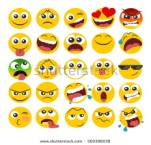 20Cooking Class:Buckeyes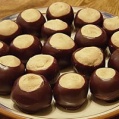 Christmas Gift Exchange21    Movie Day:Christmas Movies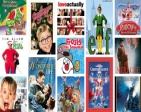 Order InSubway$7.0022Volunteer:Deliver Christmas cards to the ElderlySpa Day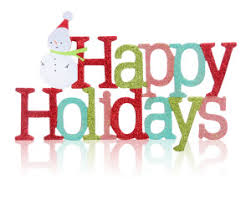 Closed 25th and 26thClosed 25th and 26thClosed 25th and 26th27Science:Making Snow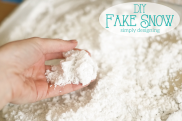 28Health & Wellness:Nutrition Class&Cooking Safety29        Reading: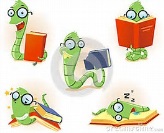 Game Day:Trivia